REUNIONES DE LA COMISIÓN PERMANENTE DE VIGILANCIA Y CONTROL ESTADO-MUNICIPIOSTARJETA INFORMATIVAAnexos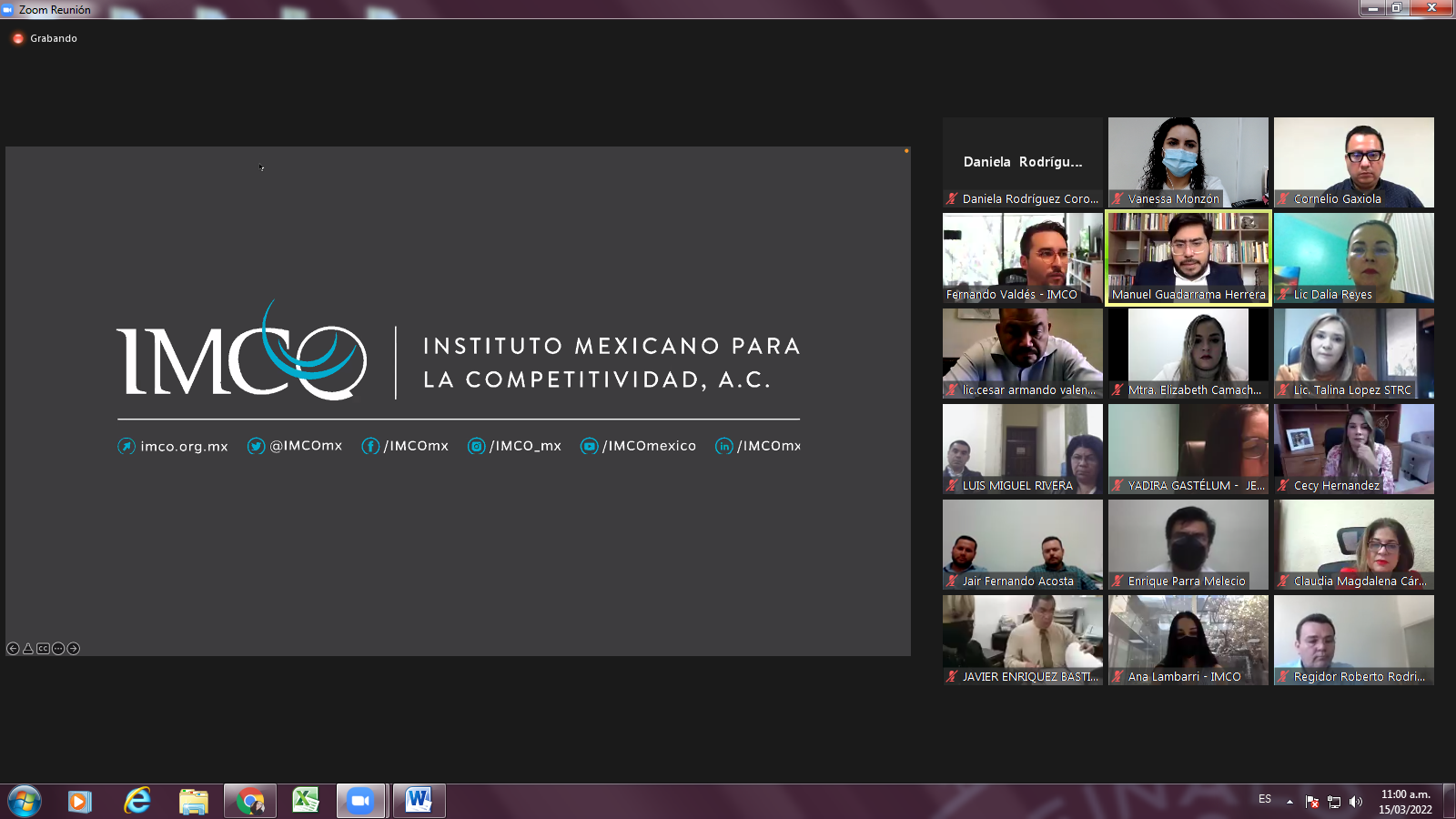 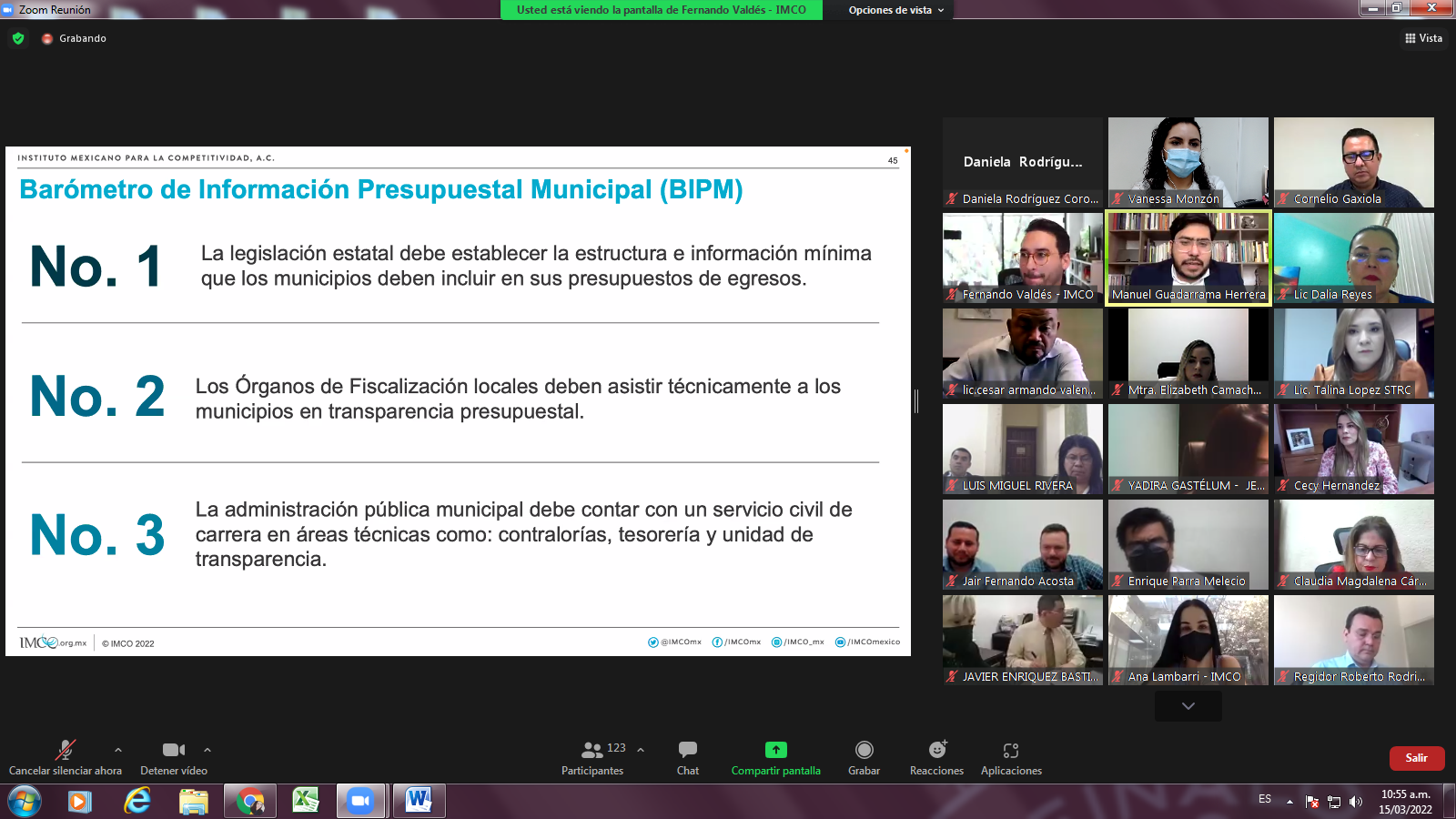 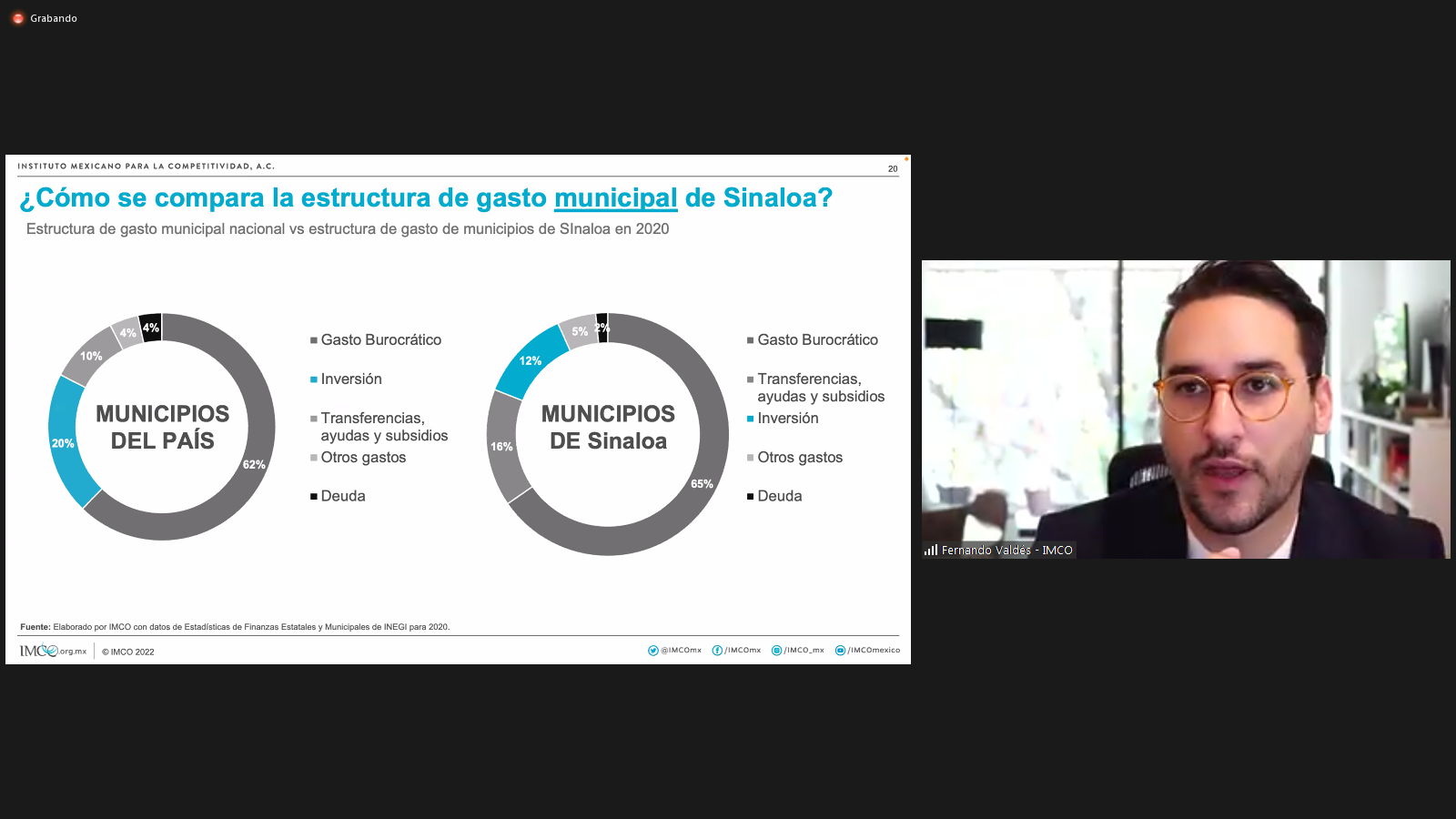 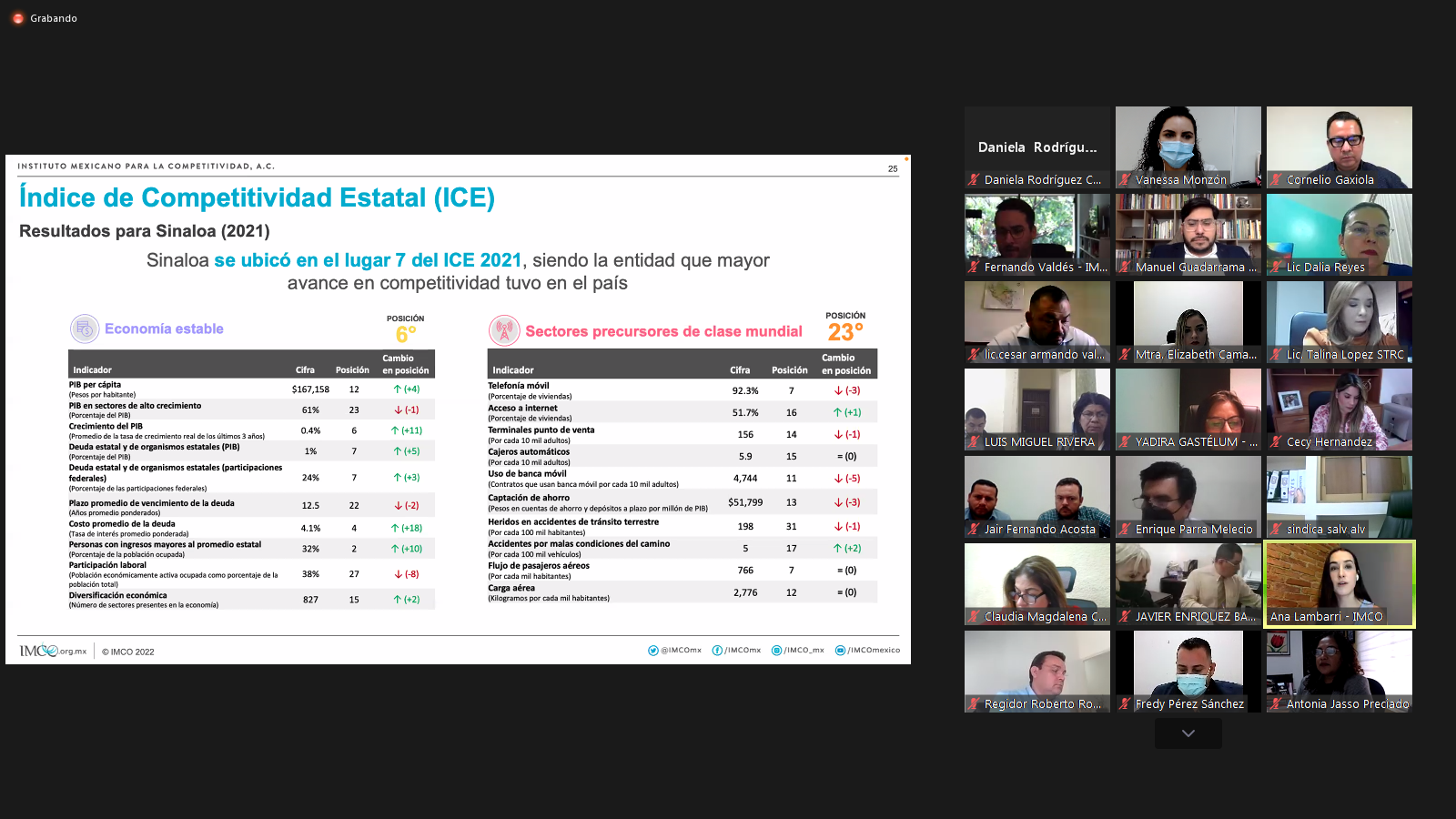 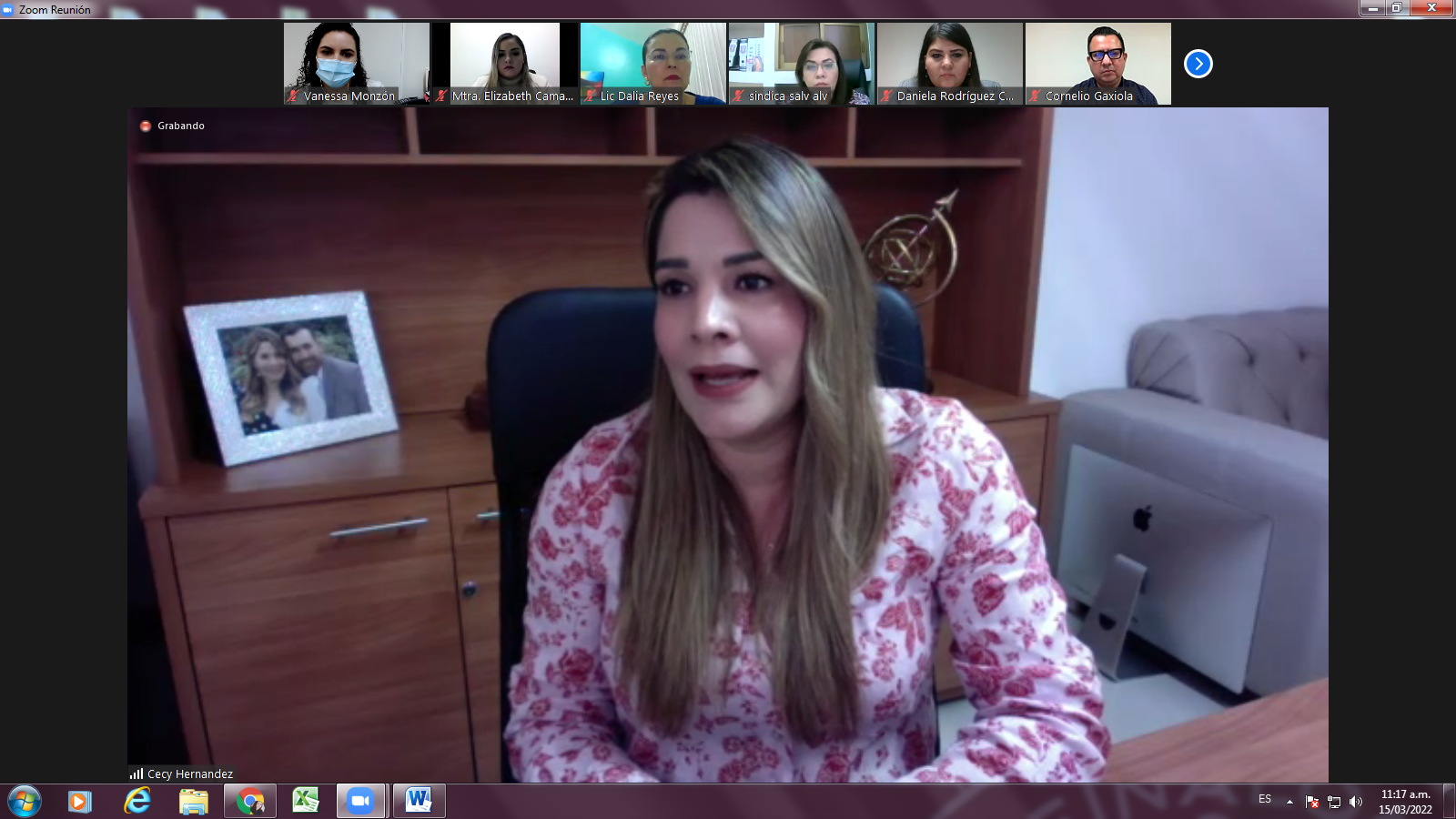 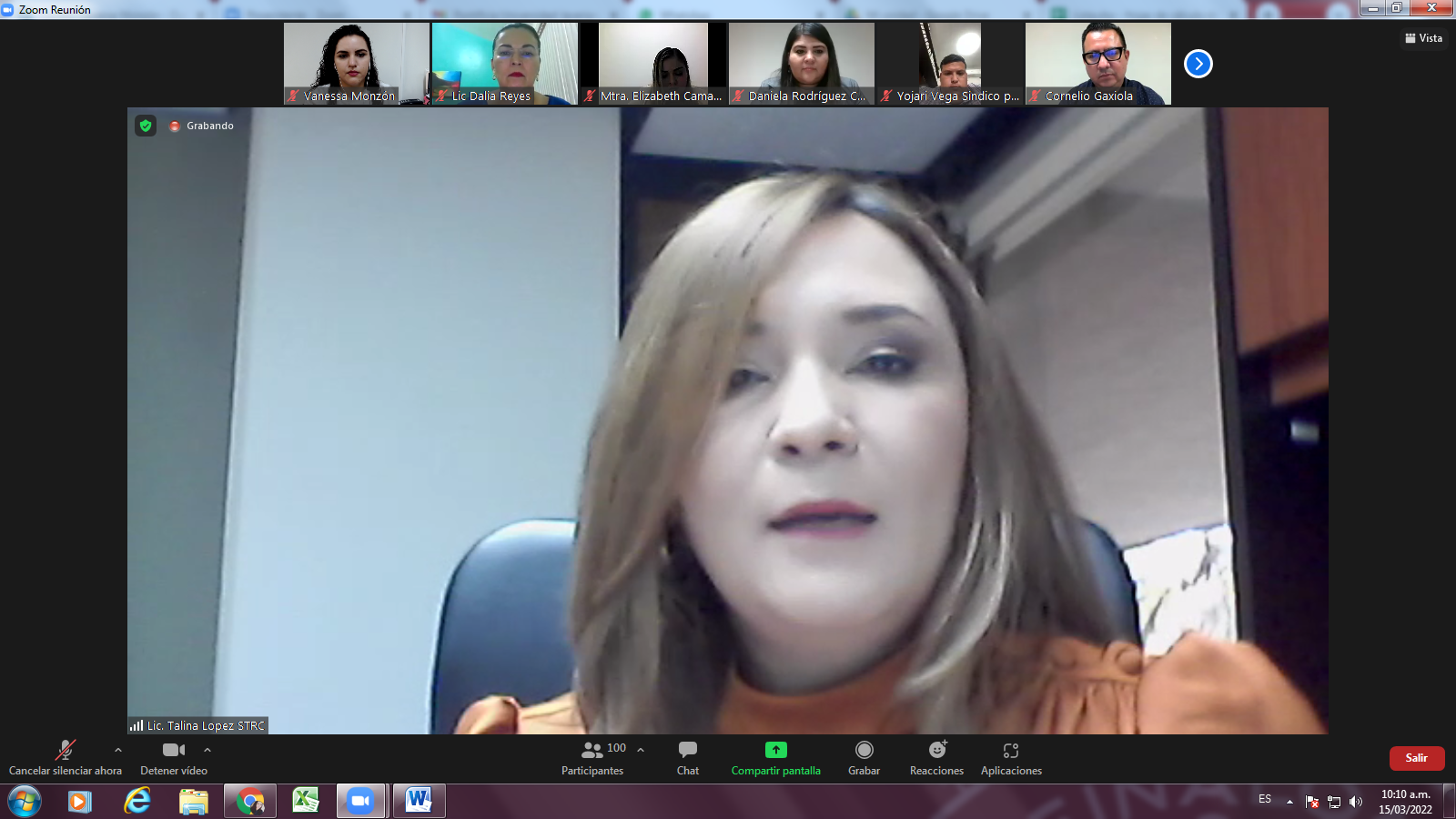 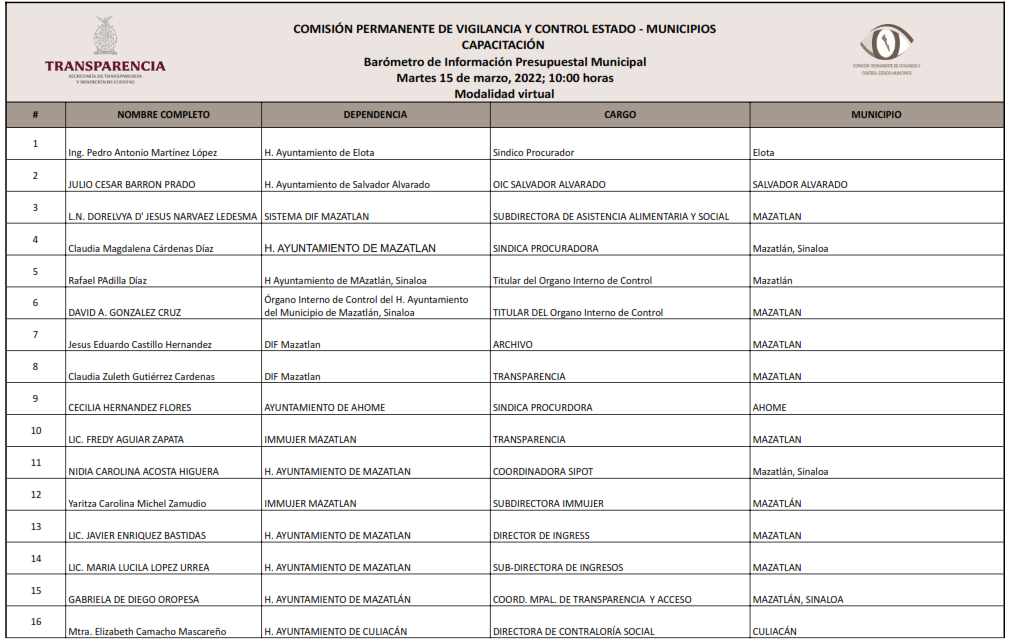 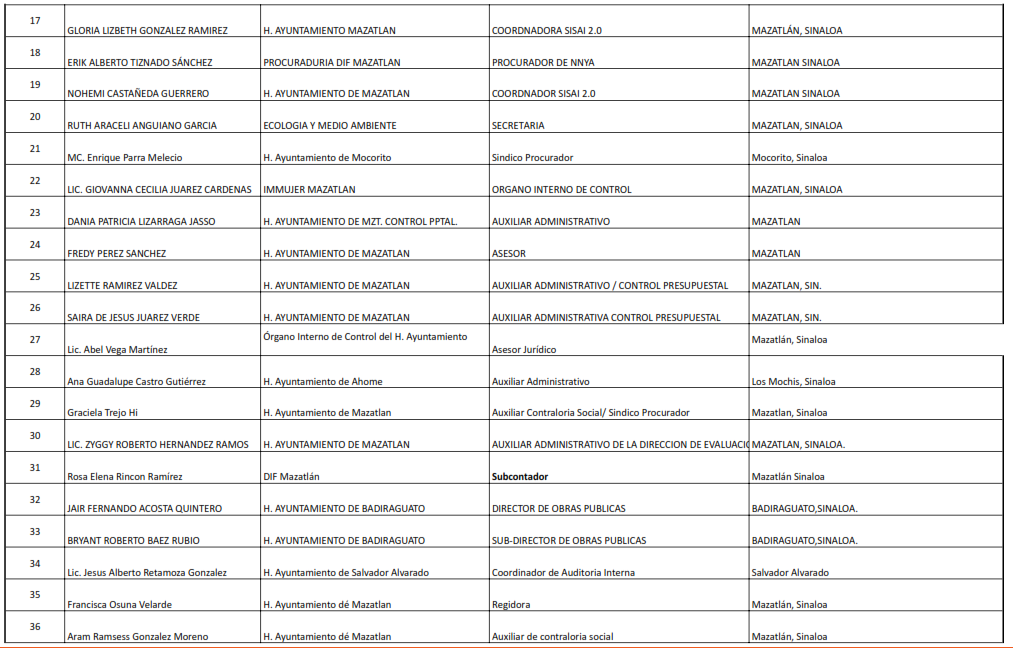 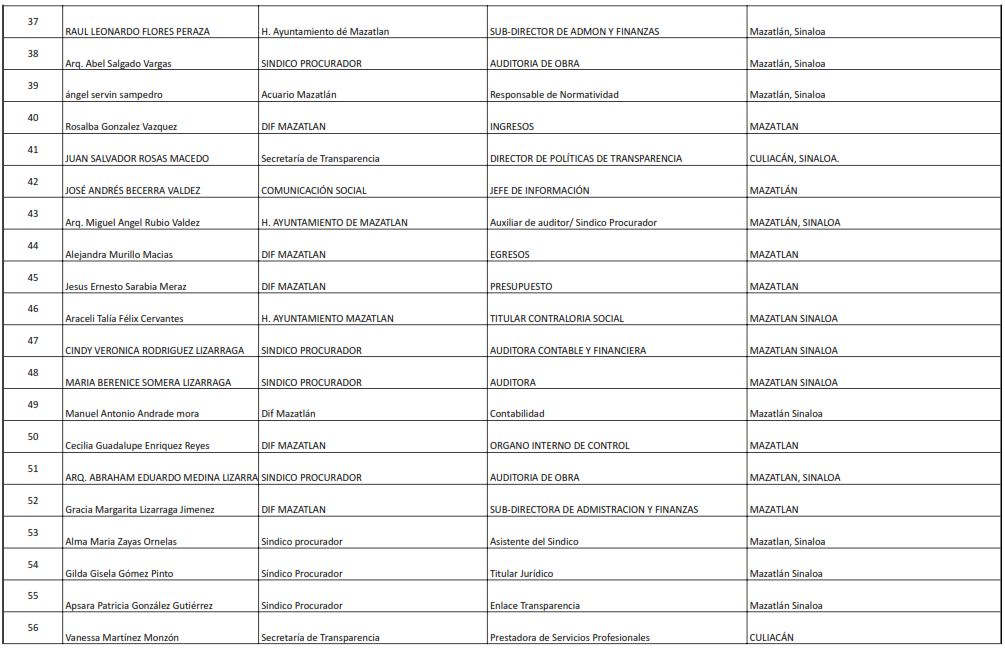 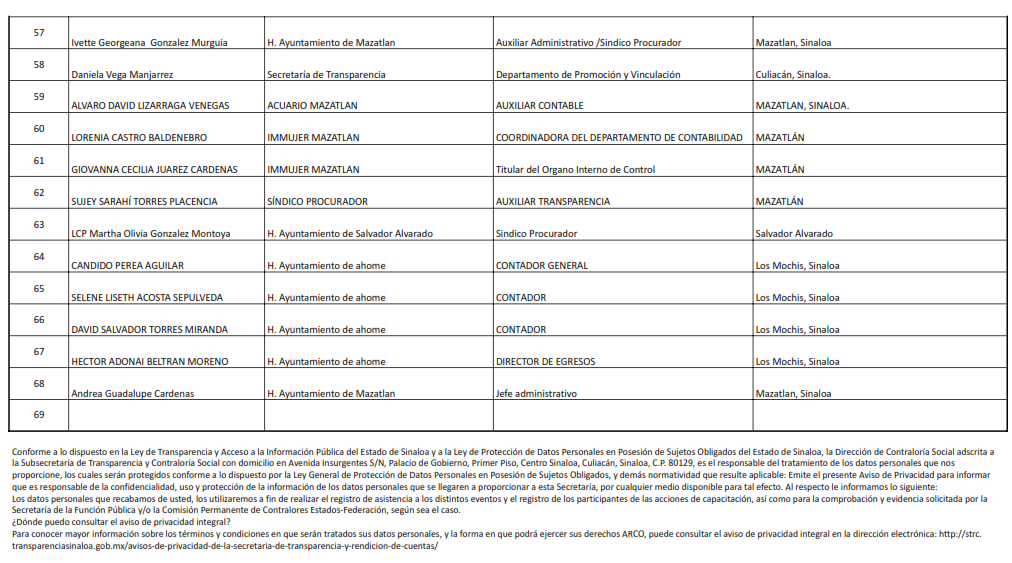 TARJETA INFORMATIVAAnexos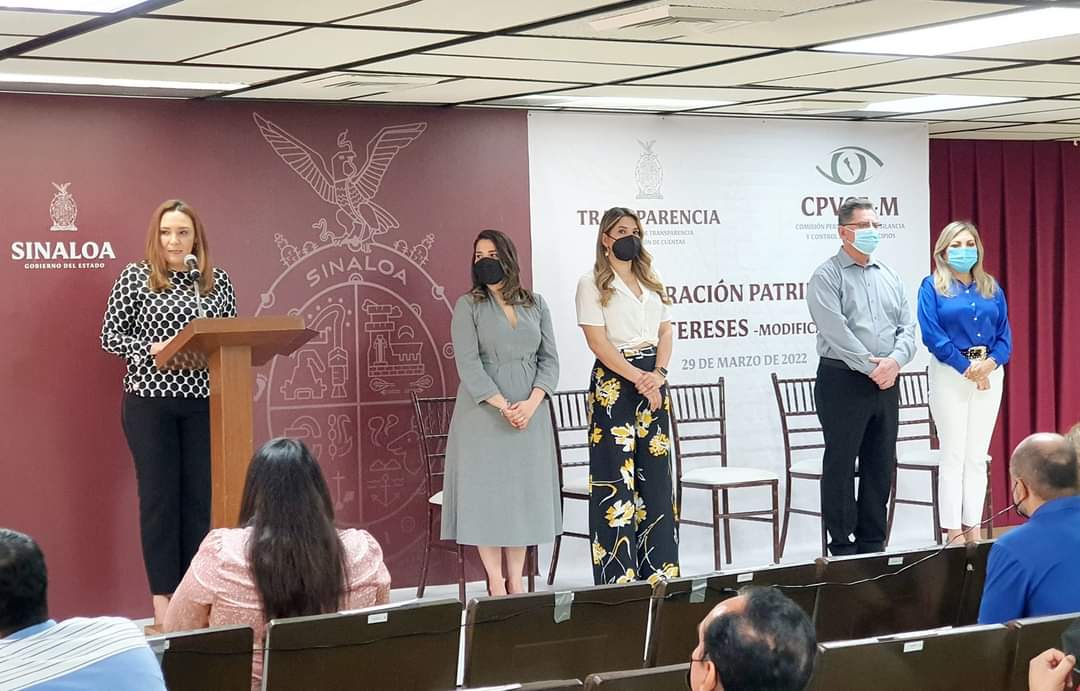 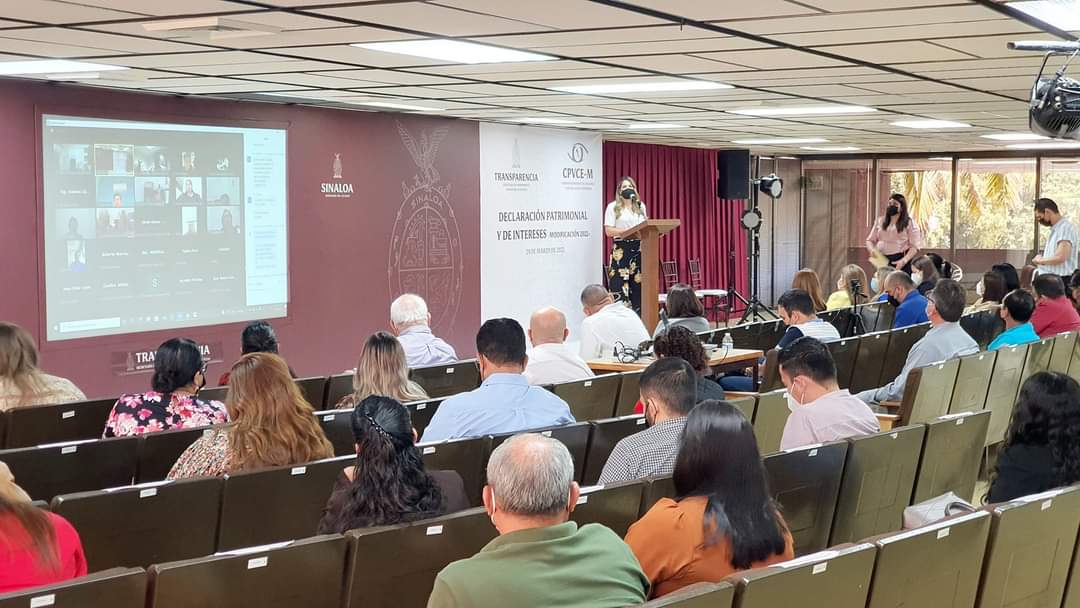 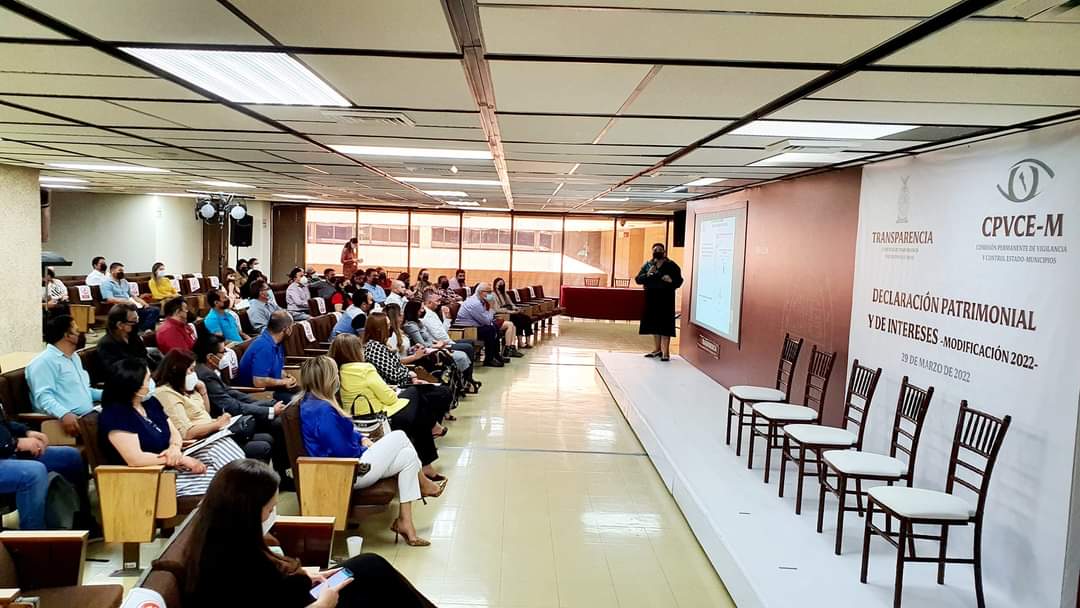 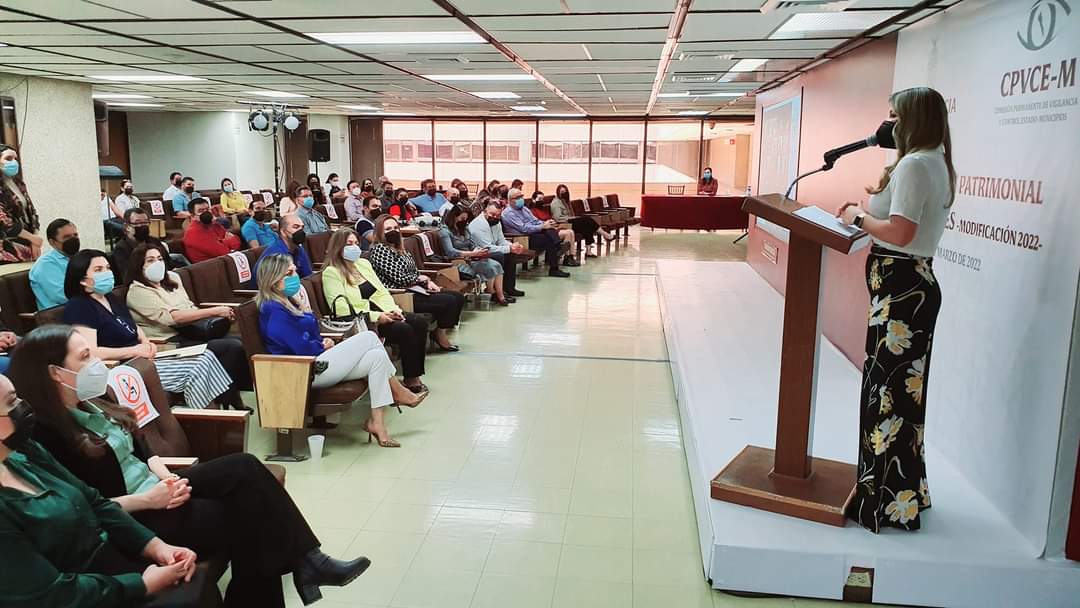 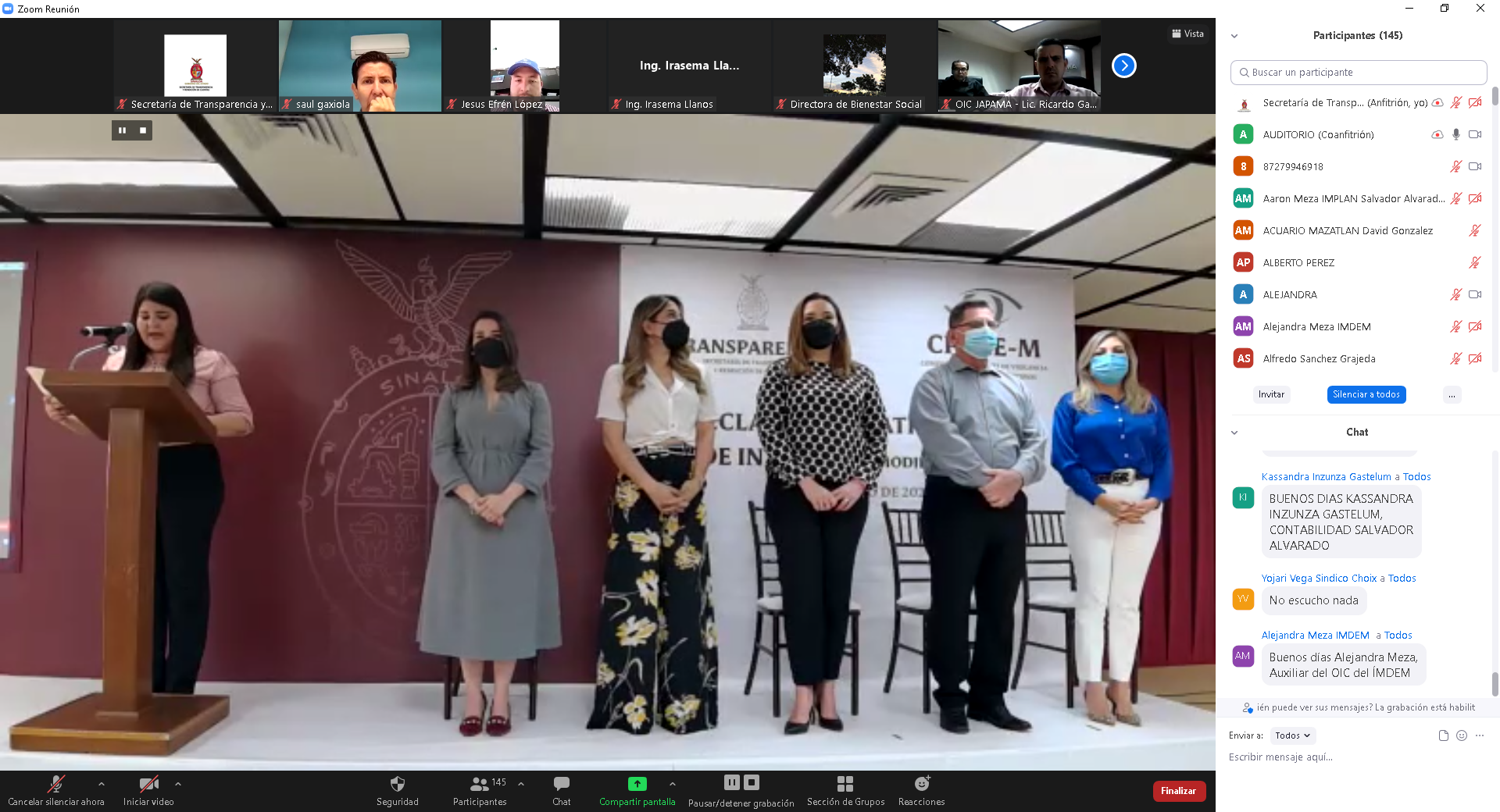 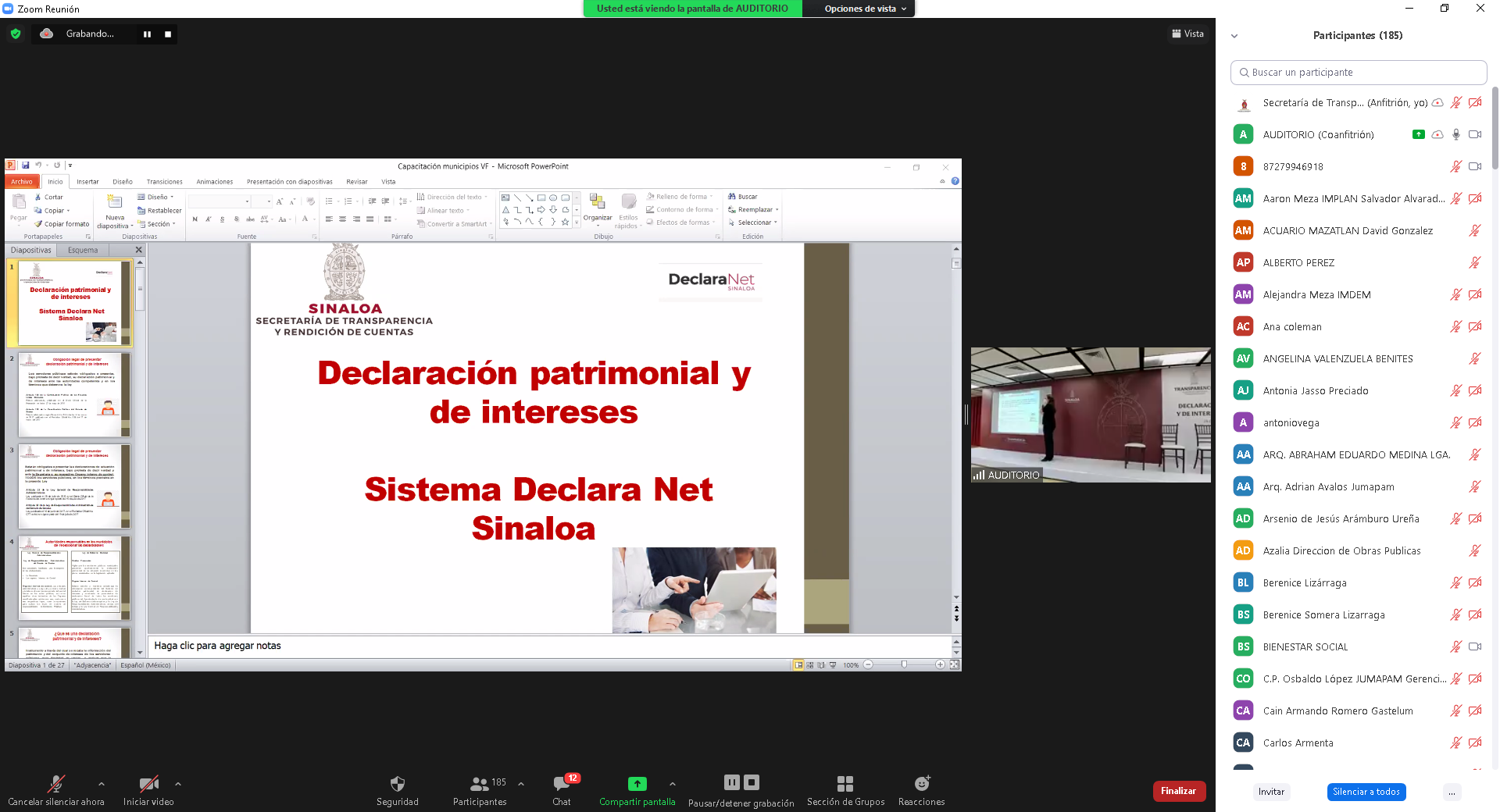 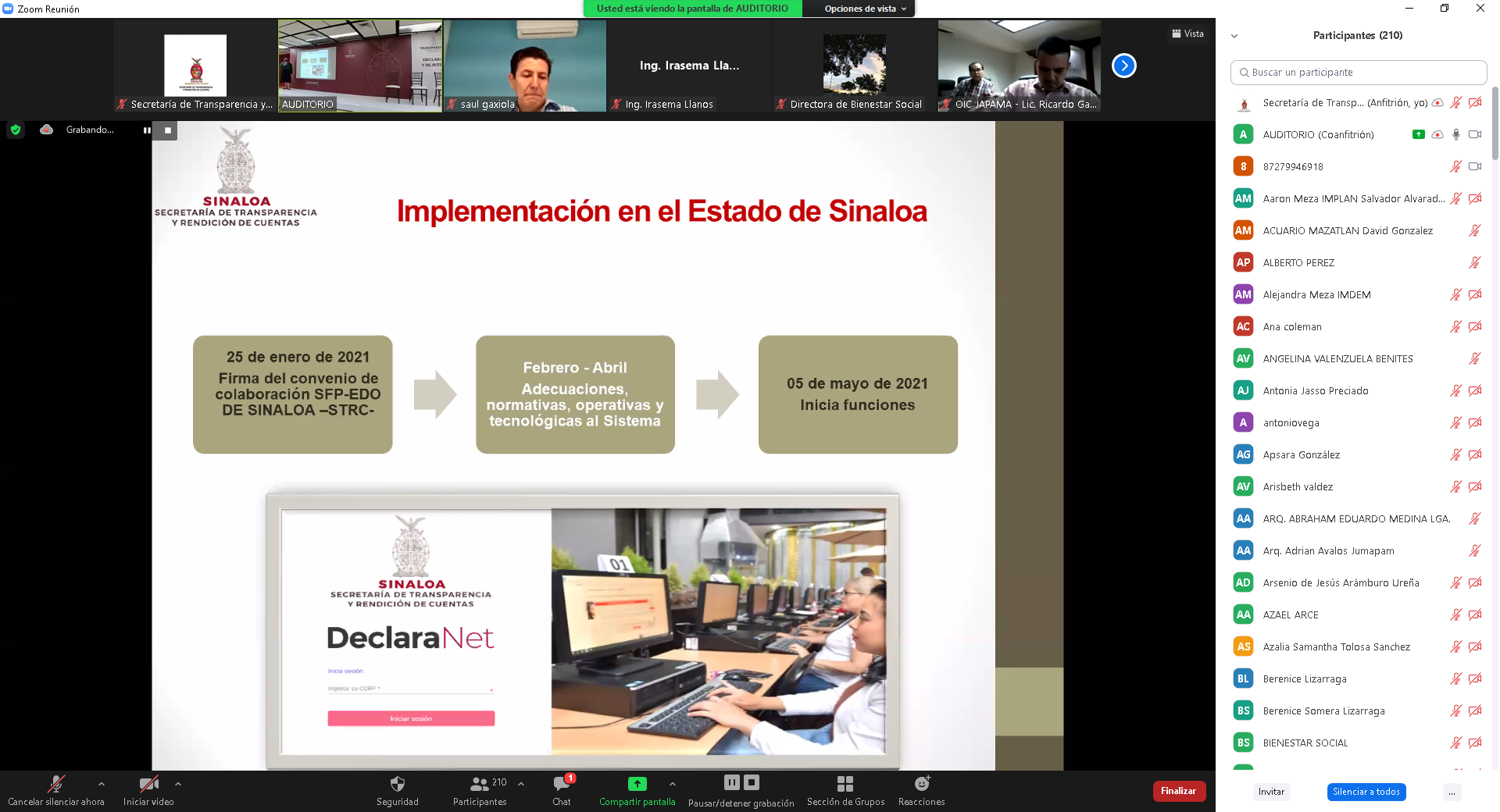 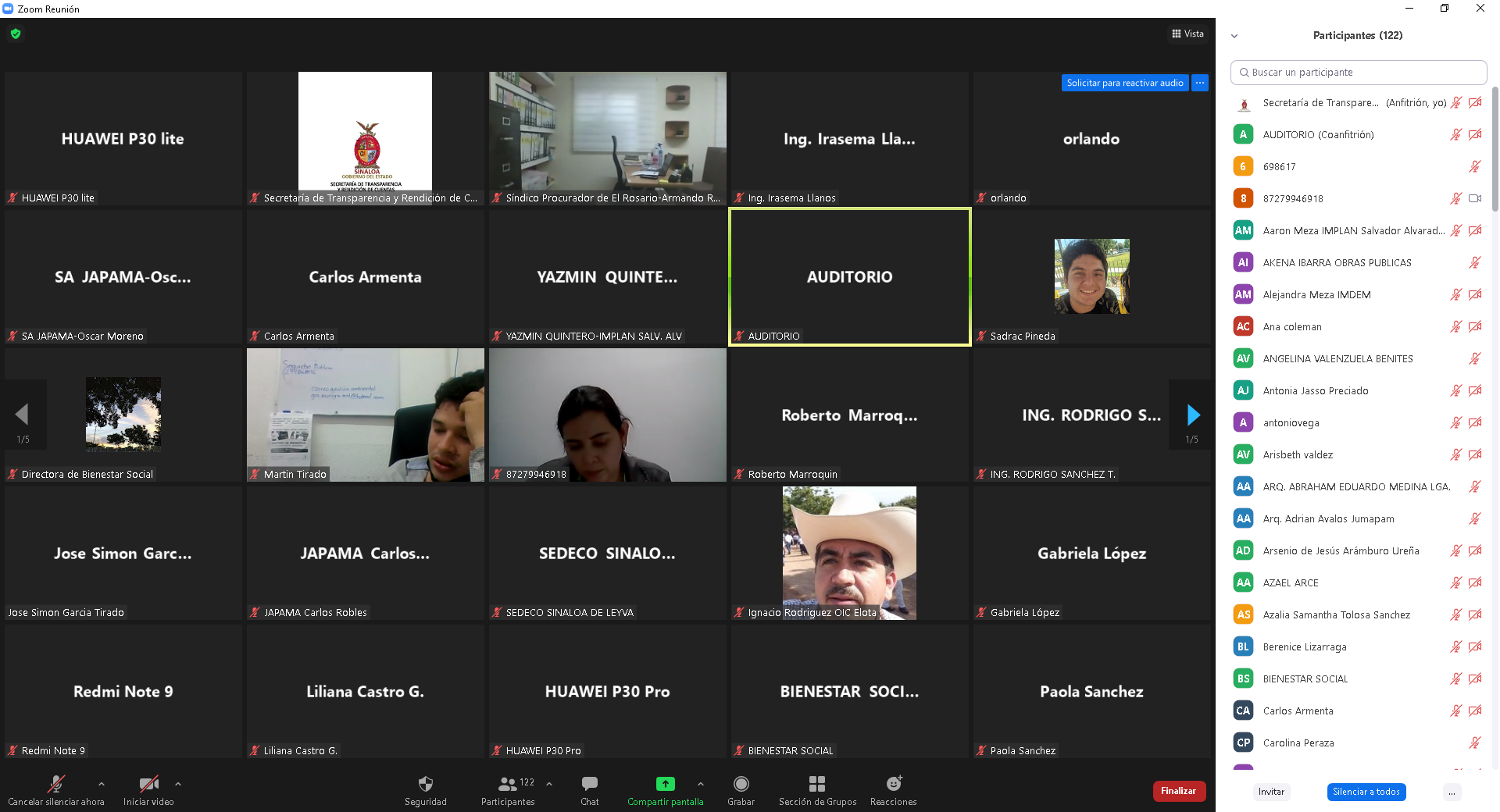 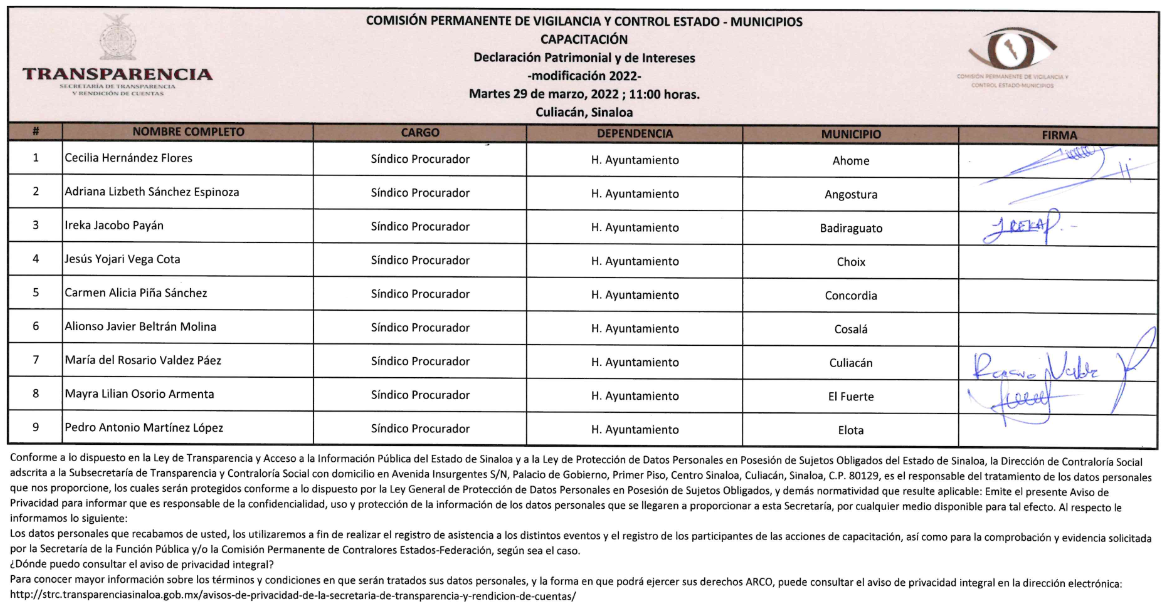 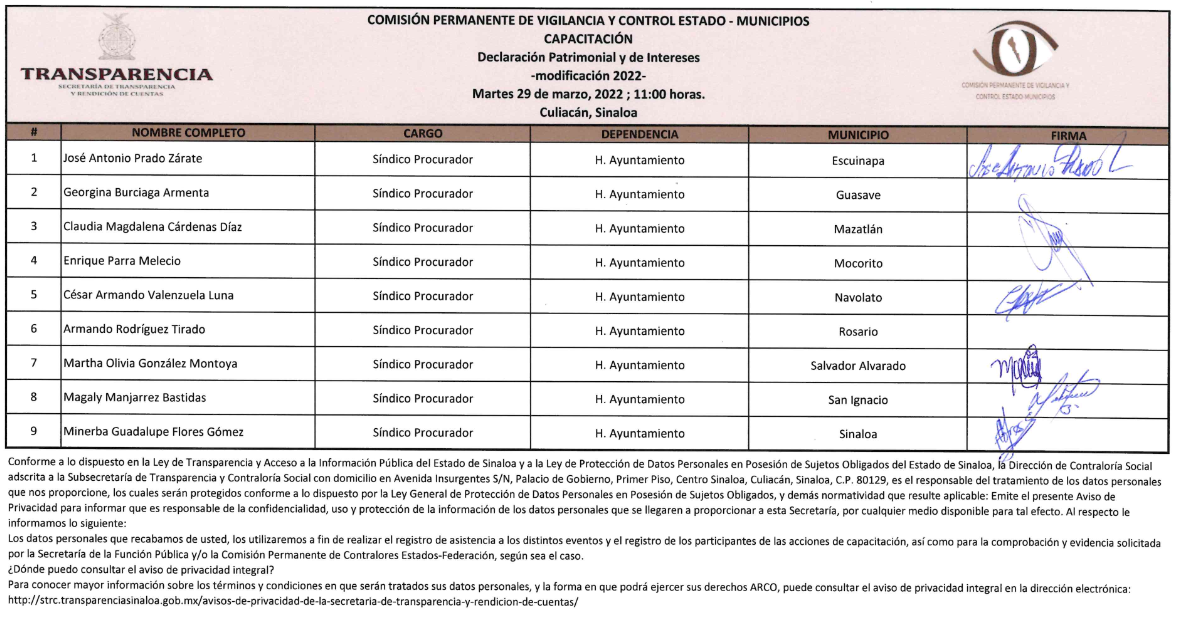 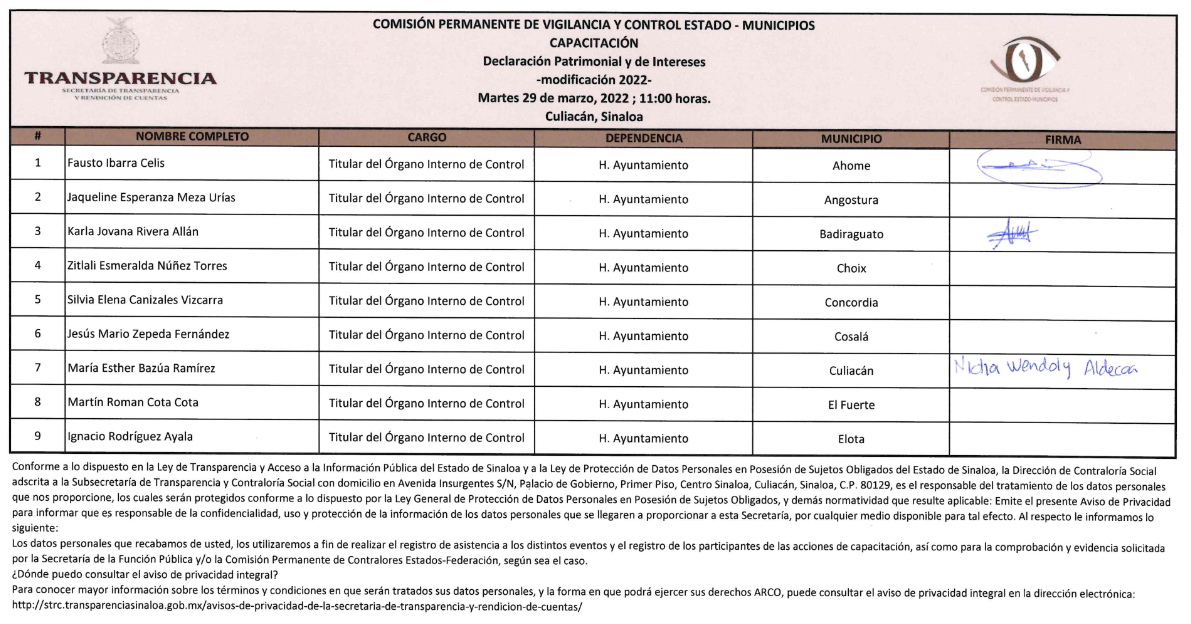 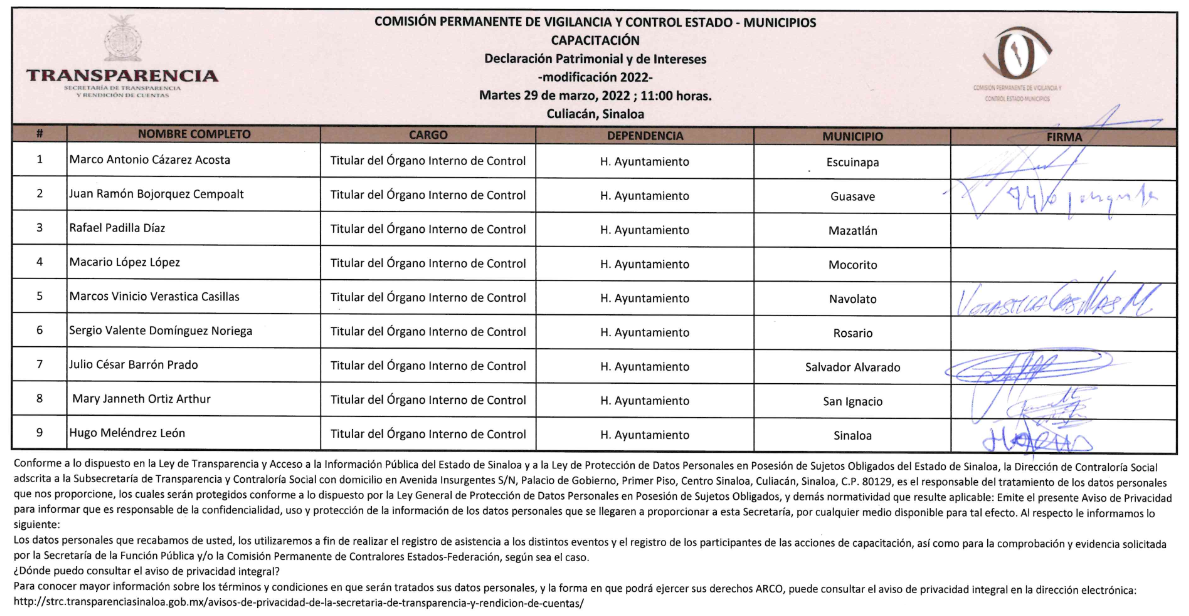 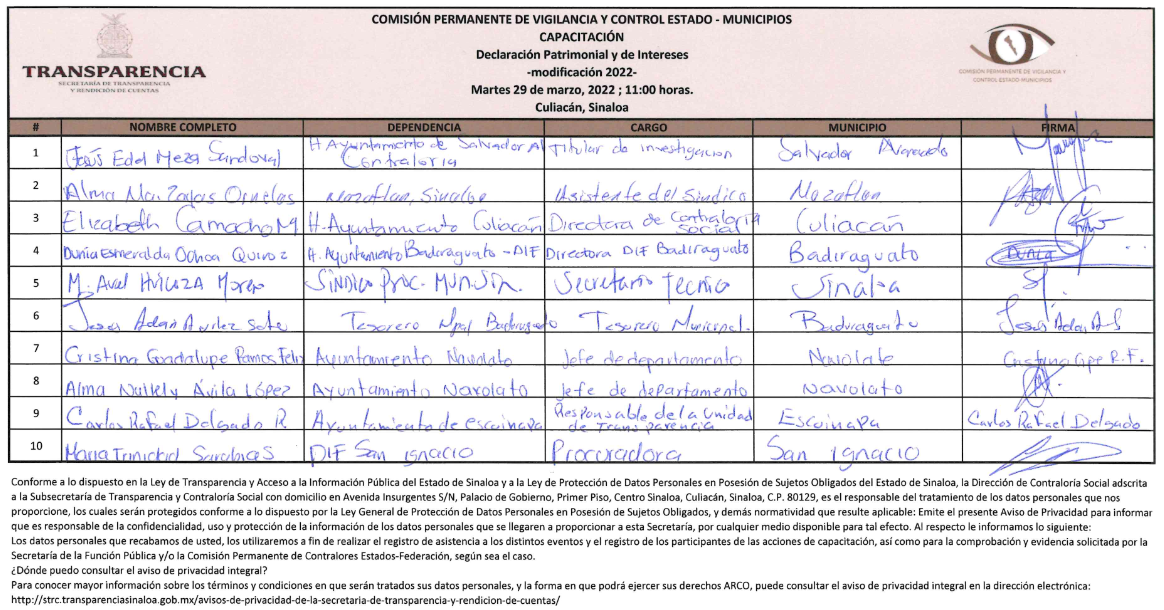 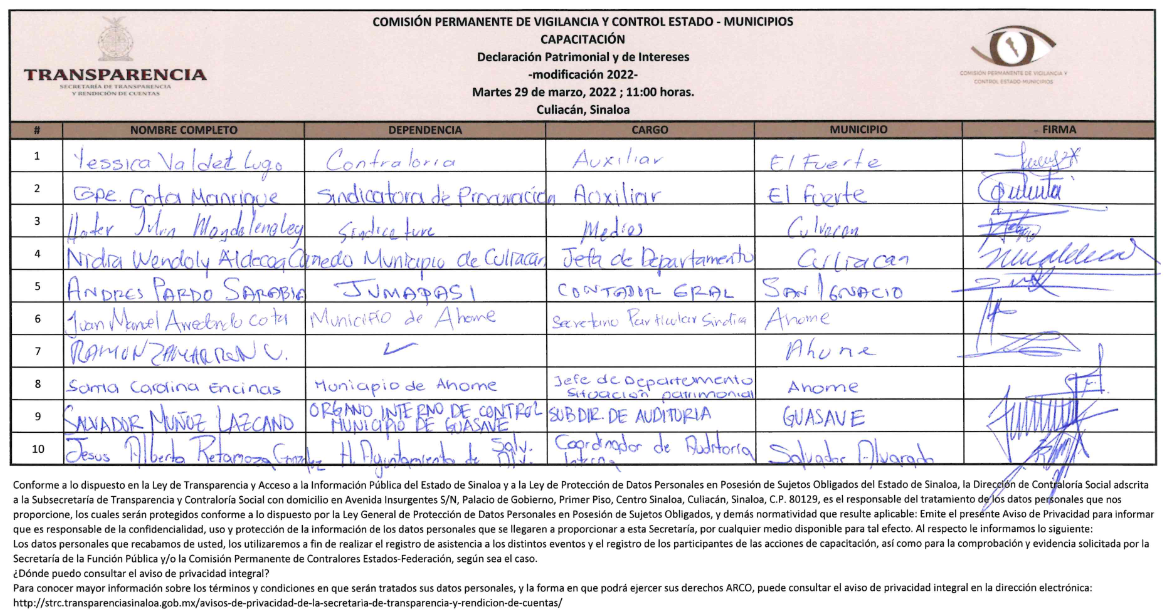 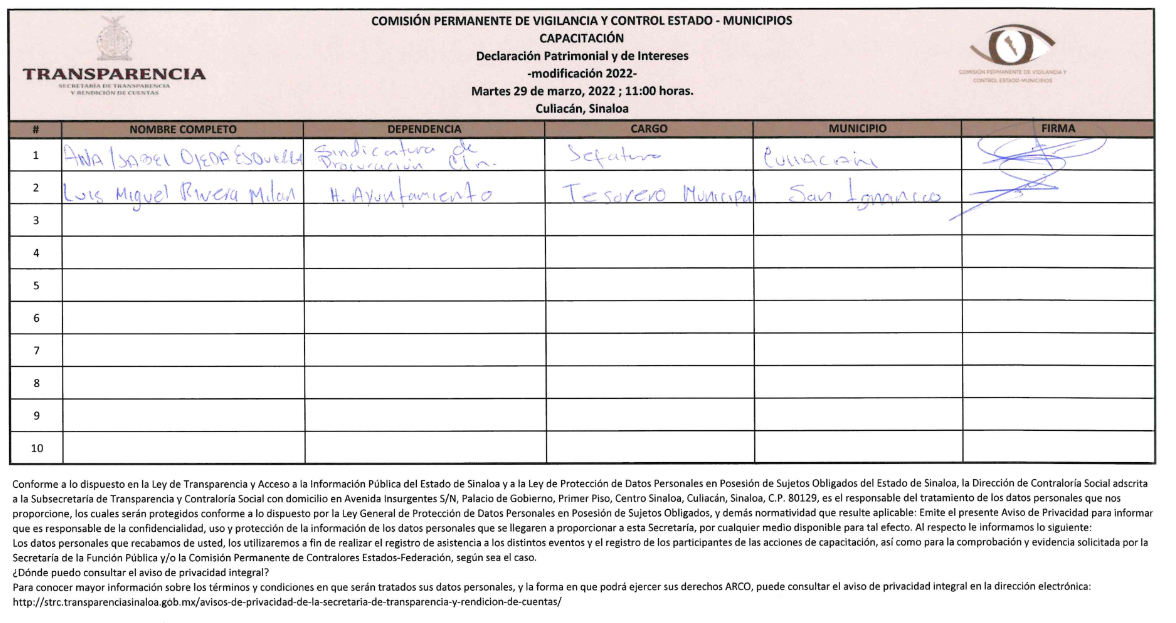 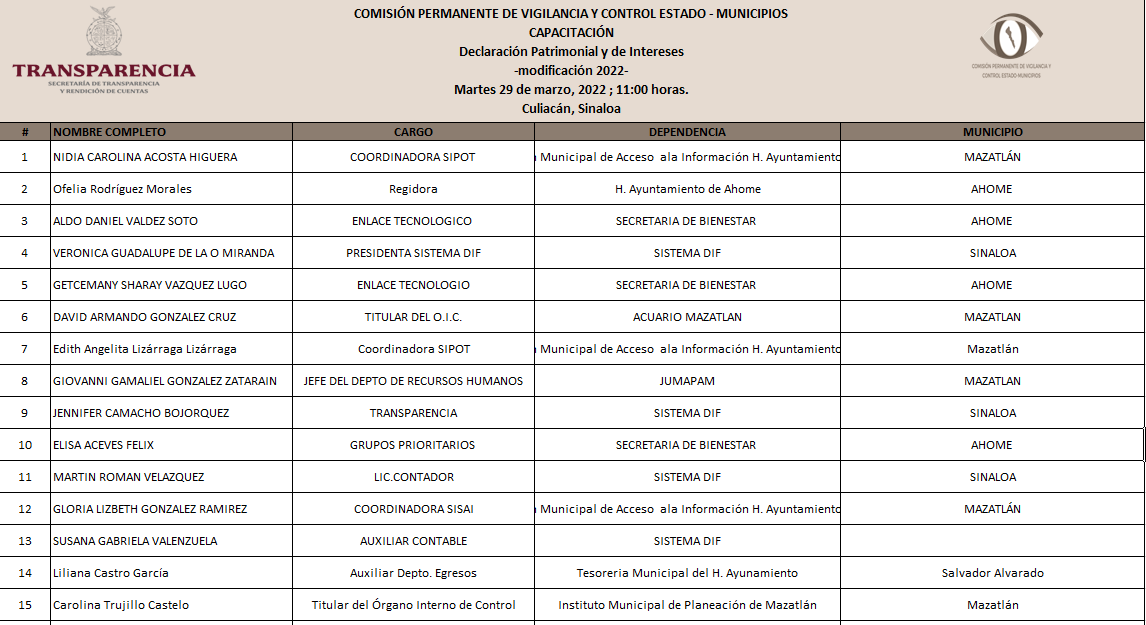 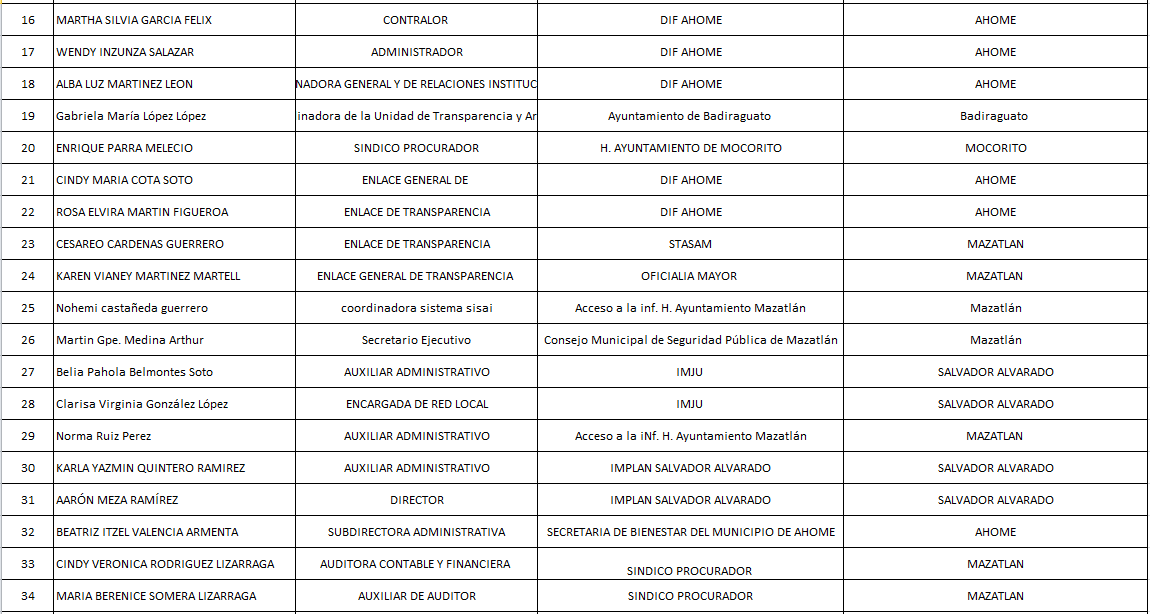 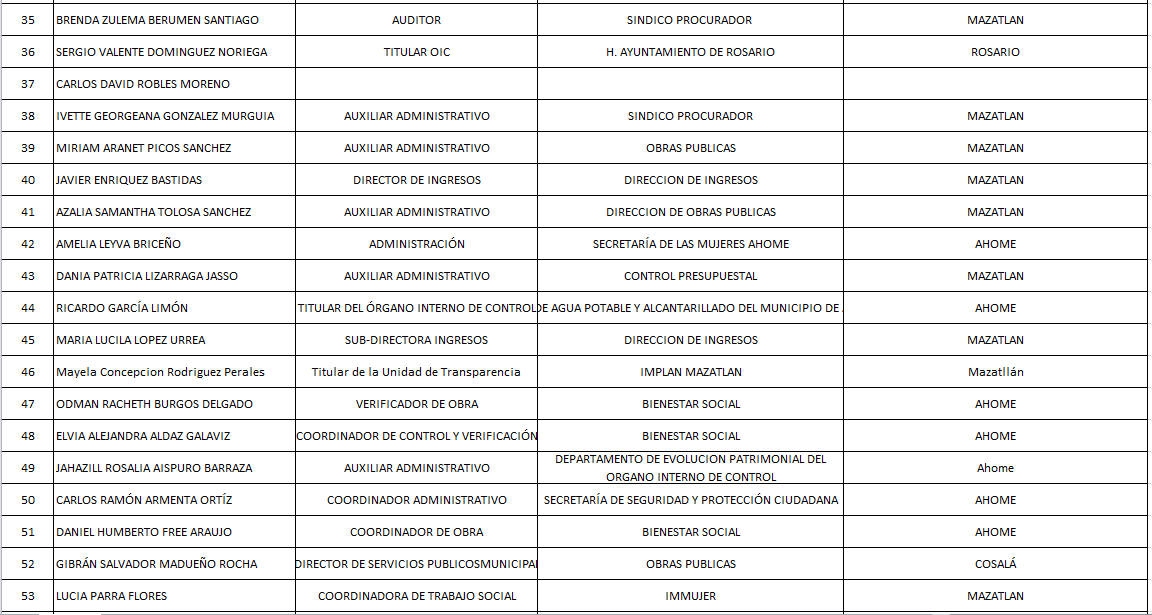 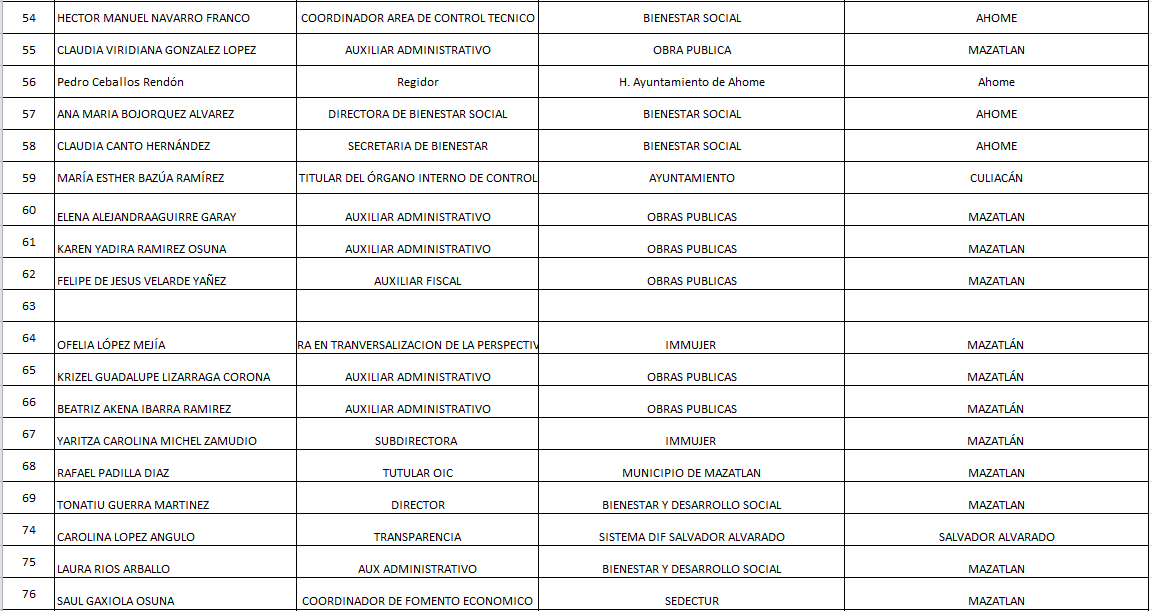 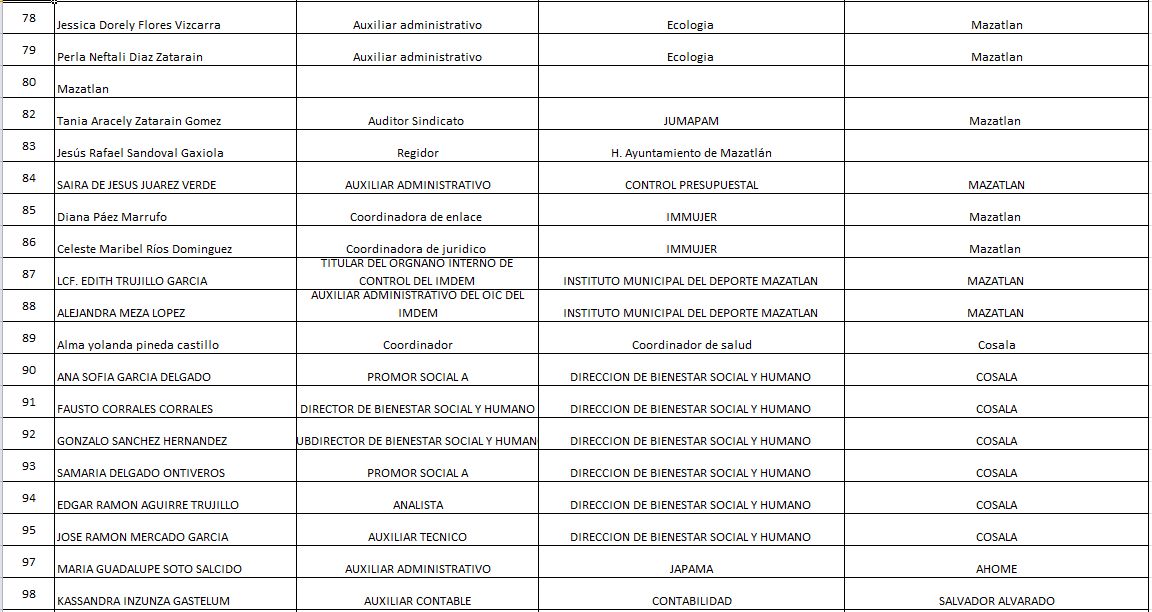 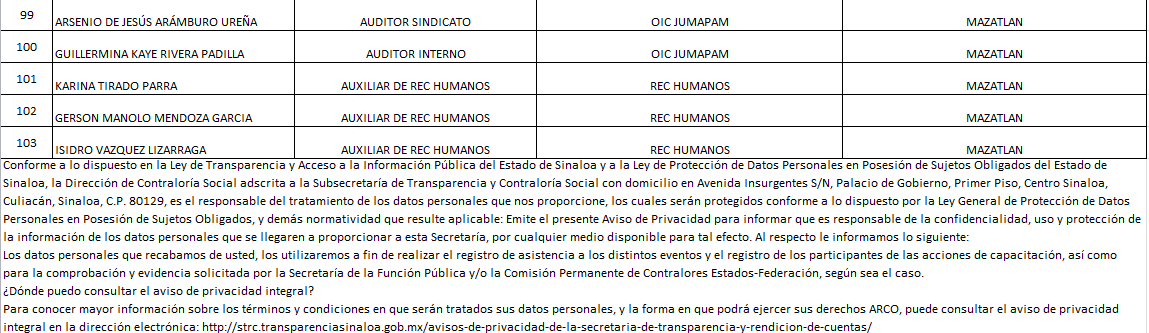 *Nota: La presente información es al 31 de marzo de 2022.Actividad:CapacitaciónTema:Barómetro de Información Presupuestal MunicipalPonentes:Mtro. Manuel GuadarramaCoordinador del área de Gobierno y Finanzas PúblicasLic. Ana LambarriInvestigadora del área de Gobierno y Finanzas PúblicasMtro. Fernando ValdésInvestigadora del área de Gobierno y Finanzas PúblicasInstituto Mexicano para la CompetitividadServidores públicos capacitados:123 conexiones Modalidad: Virtual					                                      Fecha: Marzo 15, 2022Hora de inicio: 10:00 horas    				Dirigido a:Integrantes de la CPVCE-M y servidores públicos municipales ejecutores del gasto de los 18 ayuntamientos de Sinaloa.Objetivo:Facilitar la identificación de condiciones de opacidad e impulsar su eliminación, así como, fomentar buenas prácticas contables en los municipios para un mejor cumplimiento de la contabilidad gubernamental y su transparencia.Actividad:CapacitaciónTema:Declaración Patrimonial y de Intereses –modificación 2022- Ponentes:Lic. Susana Elizabeth Gastélum ArmentaDirectora de Quejas, Denuncias e InvestigaciónLic. Sarahí German UriarteJefa del Departamento de Situación Patrimonial y de InteresesSubsecretaría de Responsabilidades y Normatividad Secretaría de Transparencia y Rendición de CuentasServidores públicos capacitados:251 (210 conexiones / 41 participaciones presenciales)Sede: Auditorio de Palacio de Gobierno		                             Fecha: Marzo 29, 2022Modalidad: Mixta                                                                                        Hora de inicio: 11:00 horas	Dirigido a:Síndicos Procuradores, Órganos Internos de Control y Servidores Públicos Municipales.Objetivo:Contribuir al cumplimiento de la Ley de Responsabilidades Administrativas del Estado de Sinaloa y fortalecer la transparencia y rendición de cuentas en la gestión pública.